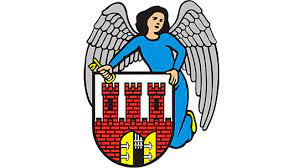 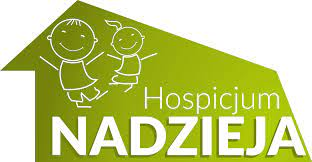 FORMULARZ ZGŁOSZENIOWY DO PROJEKTU: INTEGRACJA SPOŁECZNA OSÓB NIEPEŁNOSPRAWNYCH W MŁODYM WIEKUZrealizowano dzięki wsparciu Gminy Miasta ToruńImię i nazwisko zgłaszającego: ..............................................................................................................Data urodzenia: ......................................................................................................................................Miejsce zamieszkania: ............................................................................................................................Telefon kontaktowy: ...............................................................................................................................Posiadany stopień o niepełnosprawności: …...........................................................................................Stopień niepełnosprawności ważny do: .................................................................................................Czy zgłaszający korzysta z innych form terapeutycznych: Tak /Nie (właściwe zaznacz)Jeśli tak to jakich? ...................................................................................................................................Czy zgłaszający podczas codziennego funkcjonowania korzysta z pomocy osób trzecich? Tak /Nie (właściwe zaznacz)Czy zgłaszający bierze udział w zajęciach integracyjnych w innych placówkach? Tak /Nie (właściwe zaznacz)Opis sytuacji socjalno- bytowej (rodzaj schorzenia, ilość osób w gospodarstwie domowym, warunki mieszkaniowe, sposób poruszania się, pomoce z których korzysta zgłaszający........................................................................................................................................................................................................................................................................................................................................................................................................................................................................................................................................................................................................................................................................................................................................................................................................................................................................................................................................................................................................................................................................................................................................................................................................................................................................................................................................................................................................................................................................................................................................................................................................................................................................................................................................................................................................................................................................................................................................................................................................................Data i podpis zgłaszającego/opiekuna prawnego zgłaszającego.....................................................................................................